   LAPORAN TAHUNAN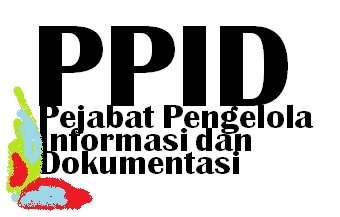 TAHUN 2019REKAPITULASI PERMOHONAN (JUMLAH INFORMASI PUBLIK DALAM 1 TAHUN)Jumlah Permohonan Informasi : 16 Permohonan (dari 12 pemohon)Jumlah Permohonan Informasi Publik, Pemberitahuan, Keberatan, PenolakanREKAPITULASI WAKTU PELAYANAN INFORMASI PUBLIK (PELAYANAN TERCEPAT, PELAYANAN TERLAMA DAN RATA-RATA PELAYANAN)Pelayanan Tercepat : 5 menit, 19 detikPelayanan Terlama : 1 bulan, 17 hari, 19 jam, 43 menit, 55 detikPelayanan Rata-Rata : 7 hari, 8 jam, 557 menit, 52 detik REKAPITULASI WAKTU PELAYANAN KEBERATAN (PELAYANAN TERCEPAT, PELAYANAN TERLAMA DAN RATA-RATA PELAYANAN)Tidak ada Pelayanan KeberatanJUMLAH PERMOHONAN BERDASARKAN USIAJumlah Permohonan Informasi Publik berdasarkan Usia :Pengelompokan Permohonan Informasi Publik berdasarkan tujuan permohonanJUMLAH PERMOHONAN BERDASARKAN PEKERJAANJumlah Permohonan Informasi Publik berdasarkan Pekerjaan, dengan kategori sebagai berikut :JUMLAH PERMOHONAN INFORMASI PUBLIK BERDASARKAN KETEGORI PENGELOMPOKANInformasi AgribisnisAnggaran dan KeuanganKepegawaianHukum dan Peraturan UUPengadaaan Barang dan JasaJumlah Permohonan Informasi Publik berdasarkan kategori permohonan, dengan pengelompokan sebagai berikut :MOTTO DAN MAKLUMAT LAYANAN PPIDMotto : Memberikan Pelayanan Informasi yang Ramah, Cepat, Aman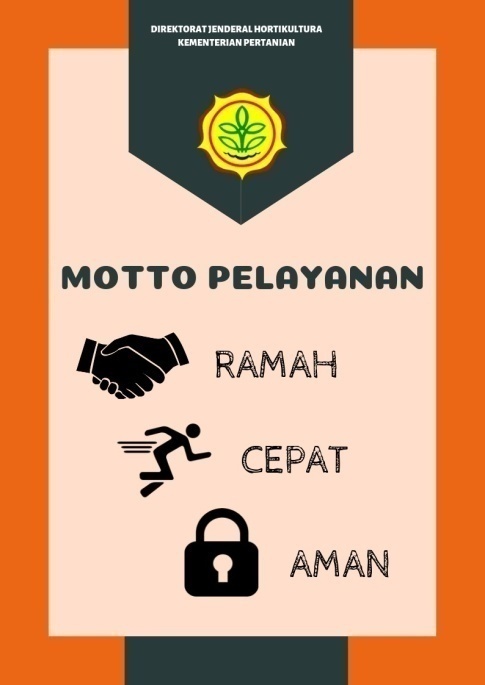 Maklumat :  “ Kami PPID Ditjen Hortikultura akan memberikan informasi dengan ramah, cepat dan aman sesuai dengan standar pelayanan informasi publik dan ketentuan perundang-undangan yang berlaku.”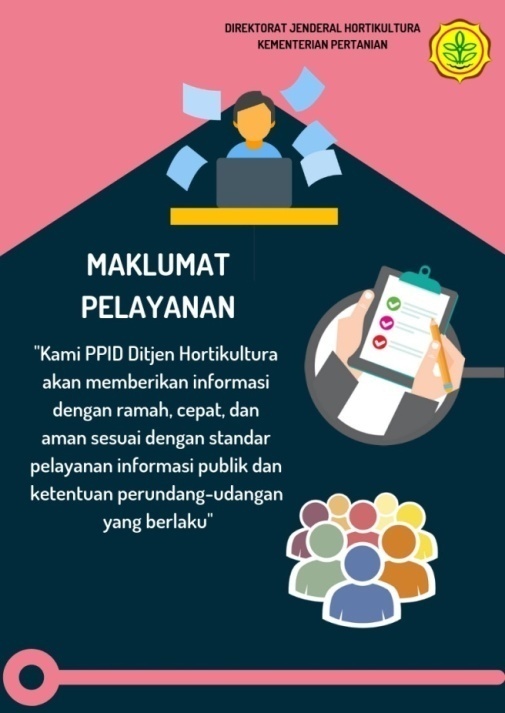 SEKILAS PPID UNIT KERJADalam rangka mengimplementasikan Undang-Undang Nomor 14 Tahun 2008 tentang Keterbukaan Informasi Publik (UUU KIP) untuk memberikan pelayanan kepada masyarakat dengan sebaik-baiknya, Direktorat Jenderal Hortikultura menindaklanjutinya dengan beberapa aksi nyata demi terwujudnya pelayanan informasi kepada masyarakat. Penyusunan payung hukum tentang Pejabat Pengelola Informasi dan Dokumentasi (PPID) Pelaksana dan PPID Pembantu Pelaksana Direktorat Jenderal Hortikultura, melalui Keputusan Direktur Jenderal Hortikultura sebagai berikut :Nomor : 16/Kpts/OT.320/D/1/2012 Nomor : 91/Kpts/OT.320/D/2/2014 Nomor : 135/Kpts/HK.320/D/3/2016 Nomor : 86/kpts/HK.320/D/2/2017 Nomor : 257/kpts/HK.320/D/4/2018Nomor : 3/kpts/HK.320/D/1/2019Regulasi tersebut  menetapkan beberapa pejabat sebagai PPID pembantu pelaksana di masing-masing unit Eselon II yang dikoordinasikan juga oleh PPID pelaksana Sekretariat Direktorat Jenderal Hortikultura.      Selain datang  langsung ke Direktorat Jenderal Hortikultura atau melalui surat di Jl. AUP No. 3 Pasar Minggu, Jakarta Selatan 12520, pemohon  dapat menghubungi melalui telepon  di nomor (021) 7806881/78832048 /78831845, email hortikultura@pertanian.go.id dan setditjen@hortikultura.pertanian.go.id, dan dapat juga melalui situs web dengan alamat  http://www.hortikultura.pertanian.go.id. Langkah Permohonan Informasi Publik :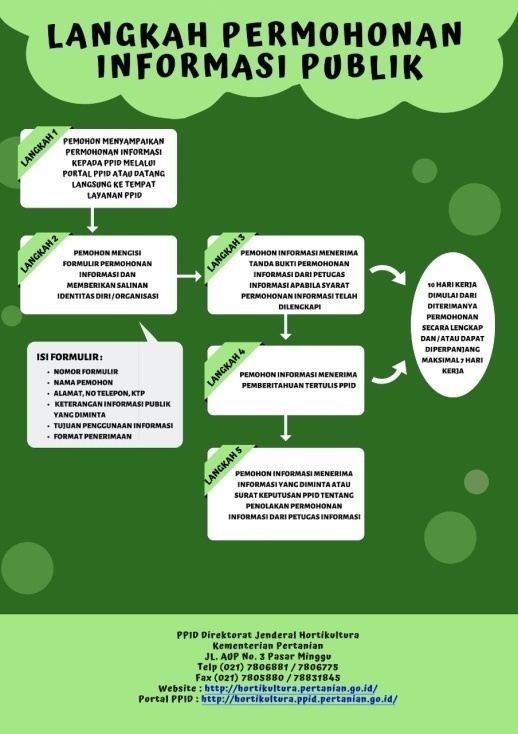 Terdapat Sarana dan Prasarana Pelayanan dan Pendokumentasian Informasi Publik sebagaimana gambar di bawah ini :Ruang PPID :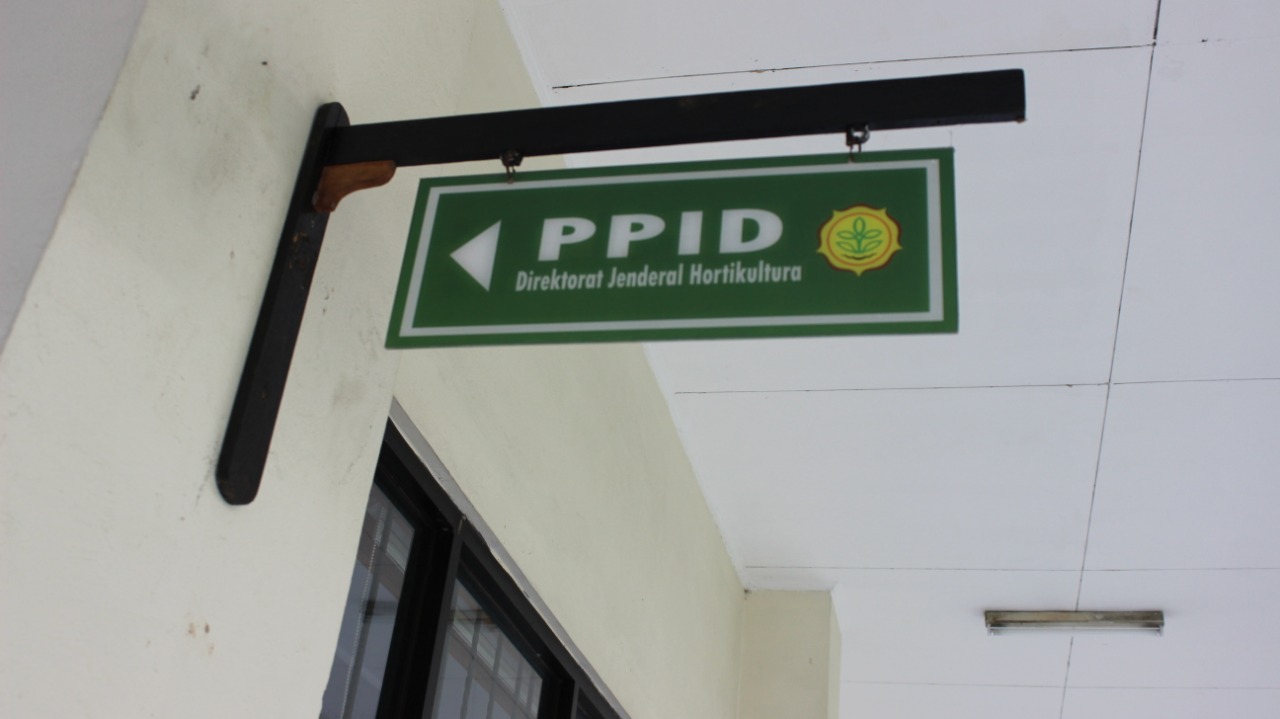 Meja Layanan Informasi :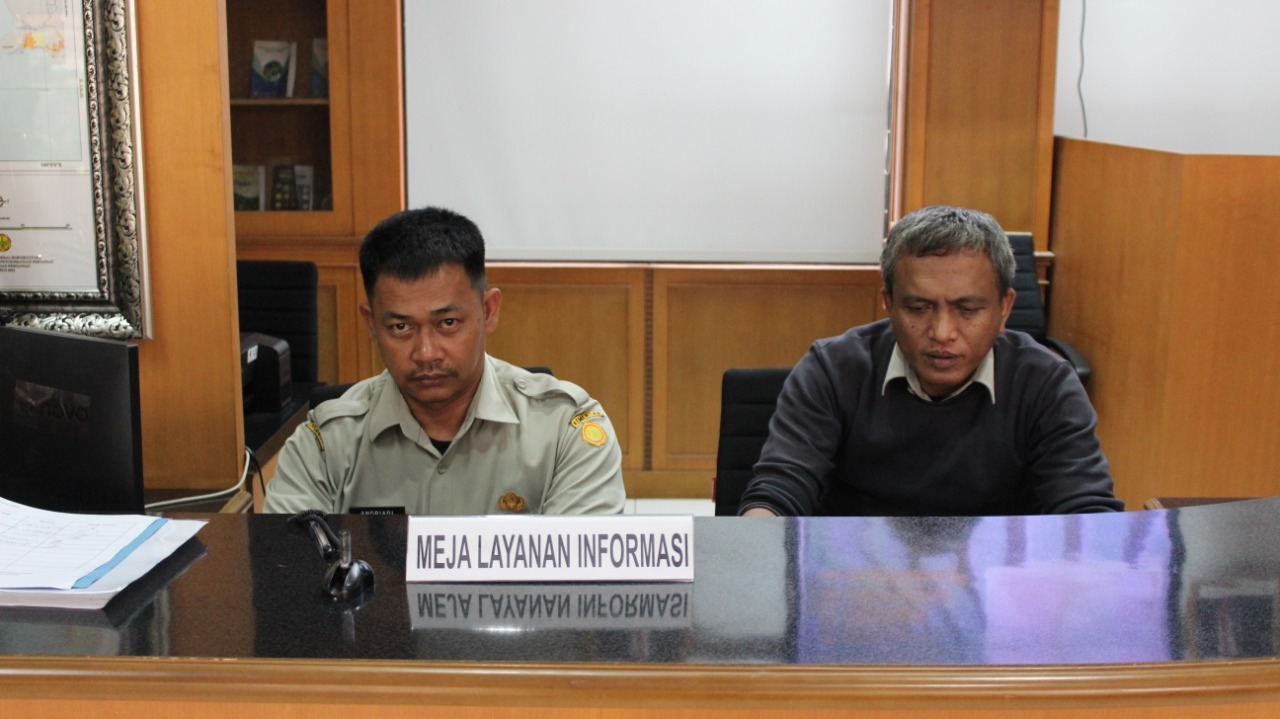 Ruang Pelayanan Informasi Publik :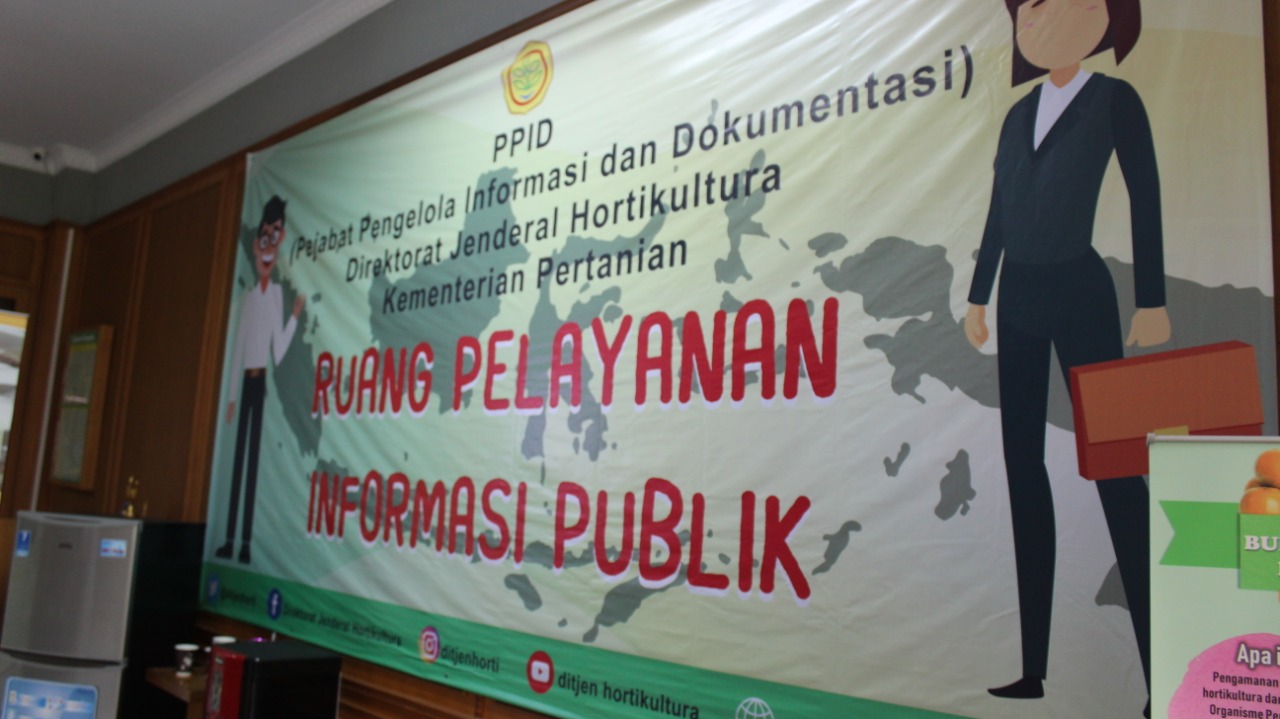 Ruang Penerima Tamu :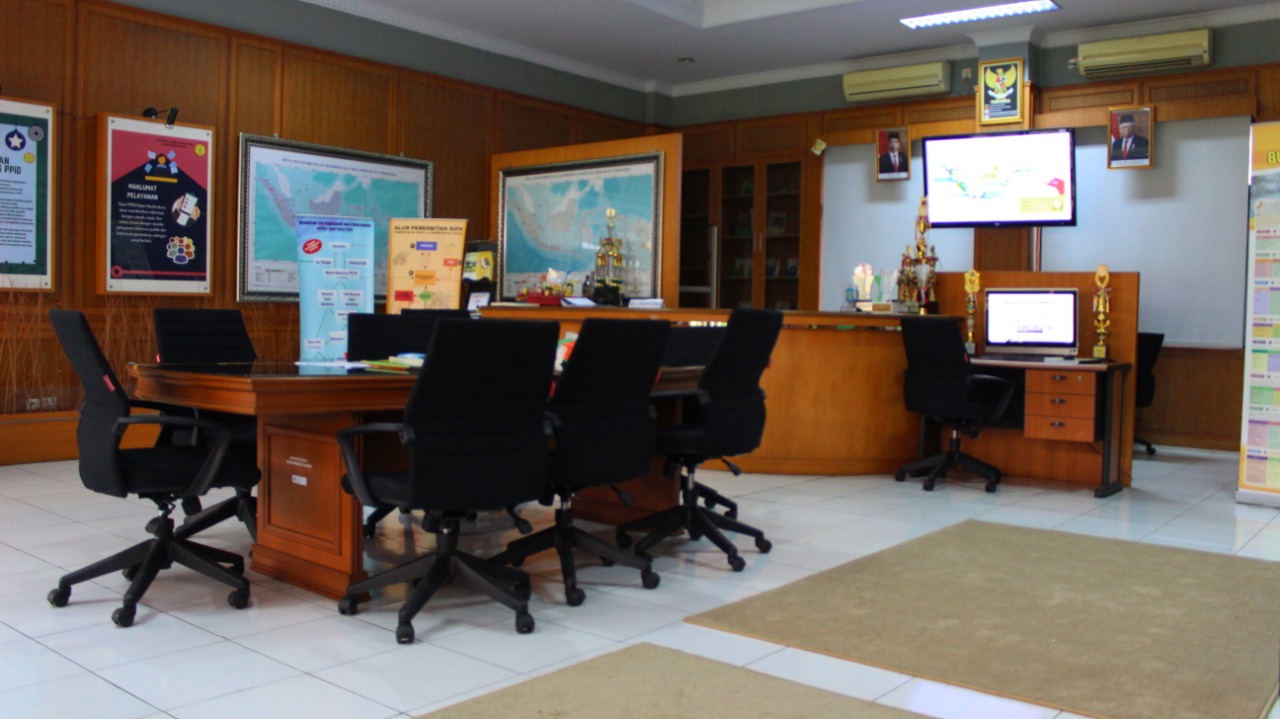 Poster PPID :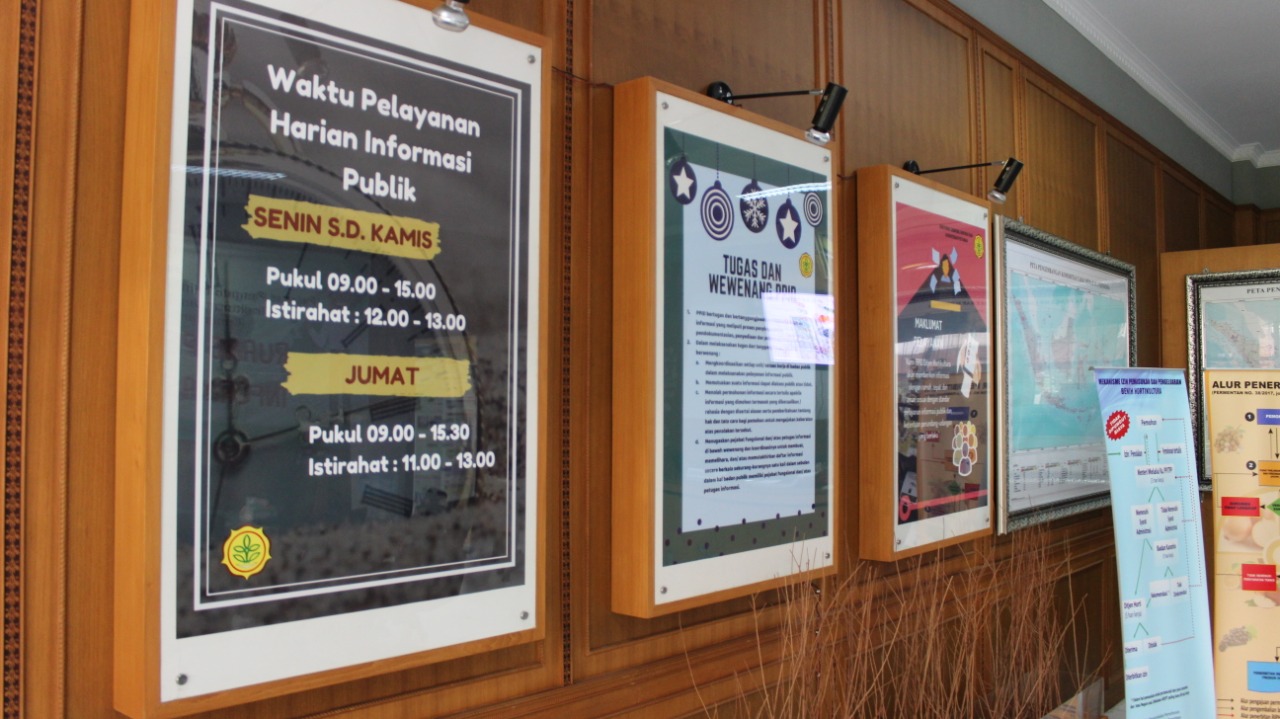 Banner PPID :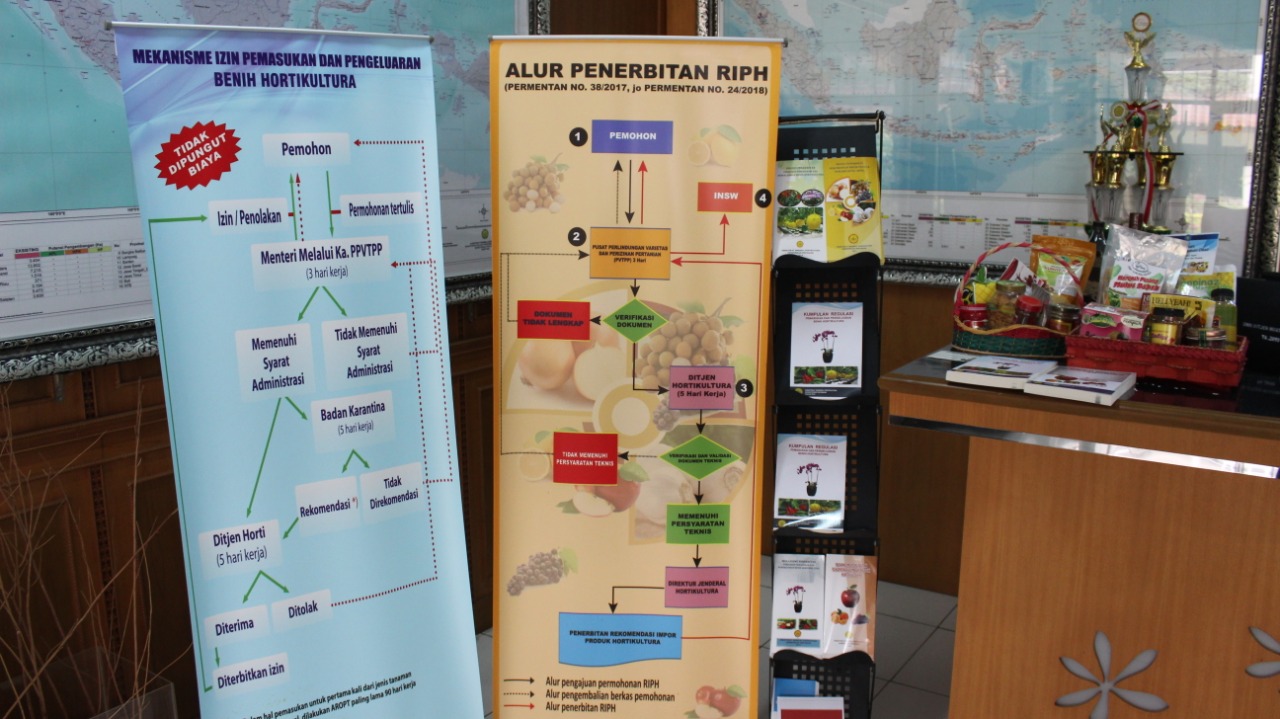 PROGRAM DAN KEGIATAN PPID UNIT KERJAKegiatan PPID Ditjen Hortikultura sebagaimana Tabel berikut ini : Jam Pelayanan Informasi :	- Senin sd Jum’at pukul 09.00 – 15.00 wib	- Istirahat pukul 12.00 – 13.00 wib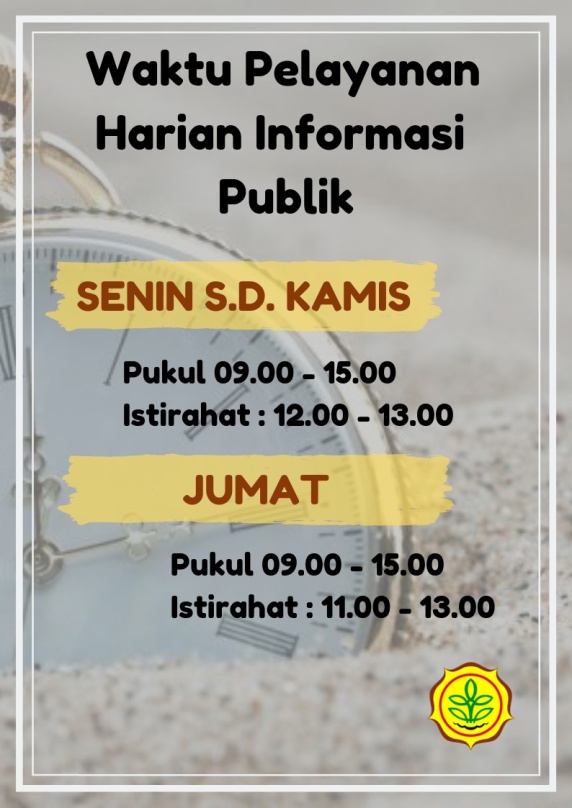 SDM DAN ANGGARAN PPIDa. 	Sumber Daya Manusia (SDM)  yang dimiliki untuk Pengelolaan Informasi dan Pelayanan Informasi PublikBerikut susunan PPID Tahun 2019 Direktorat Jenderal Hortikultura :b. 	Anggaran dan Laporan Penggunaannya dalam rangka Pengelolaan Informasi dan Pelayanan Informasi Publik.  	Anggaran pelayanan informasi publik Direktorat Jenderal Hortikultura berada pada DIPA Tahun Anggaran 2019. PENUTUPa. 	Kekurangan dan  hambatan yang dialami dalam menjalankan     pengelolaan 	informasi dan pelayanan informasi publik :Sinergi yang masih rendah antara tim PPID pelaksana dan PPID Pembantu Pelaksana, sehingga pelayanan informasi publik belum terlaksana dengan baik.Perhatian dan waktu yang diberikan oleh tim PPID pembantu pelaksana belum maksimal karena pejabat yang menangani PPID sibuk dengan tugas teknis lainnya.b. 	Rencana tindak lanjut untuk meningkatkan kualitas pelayanan informasi adalah sebagai berikut :Penetapan Daftar Informasi Publik (DIP) yang telah dikelompokkan, yaitu kategori informasi berkala, setiap saat, serta merta dan informasi yang  dikecualikan secara periodik sesuai dengan ketentuan yang ada dalam Undang-Undang Nomor 14 Tahun 2008Penetapan SOP guna mendukung pelayanan informasi publikPeningkatan sarana dan prasarana yang memadaiPeningkatan koordinasi antar tim PPID pelaksana dan pembantu pelaksana Penyusunan rencana pelaksanaan kegiatan yang lebih cermat dengan mempertimbangkan sumber daya dan anggaranNoBulanJumlah PermohonanPemberitahuanKeberatanPenolakan1Januari22002Februari11003Maret00004April11005Mei00006Juni00007Juli00008Agustus34109September550010Oktober330011November000012Desember1100Total161710NoUsia PemohonJumlah120 – 30 tahun 9230 tahun 3NoTujuan PermohonanJumlah1Skripsi72Penelitian43Pemberitaan14Pemanfaatan dan Pengembangan4NoKategoriJumlah Pemohon1Civitas Akademika72Wiraswasta03PNS04Karyawan Swasta45Badan Hukum06Wartawan17LSM / Kelompok Orang08Petani0NoKategoriJumlah Permohonan1Informasi Agribisnis42Perencanaan dan Kinerja03Pengelolaan Informasi Publik04Anggaran dan Keuangan05Profil Badan Publik06Pengadaan Barang / Jasa07Hukum dan Peraturan08Kepegawaian09Data Informasi Publik12NoJadwalKegiatanTempat12 Januari 2019Menetapkan SK Pejabat Pengelola Informasi dan Dokumentasi (PPID) Pelaksana dan PPID Pembantu Pelaksana Direktorat Jenderal Hortikultura  2019, No : 3/Kpts/HK.320/D/1/2019Ditjen Hortikultura225 Februari 2019Menetapkan SK Penetapan Daftar Informasi Publik (DIP) PPID Pelaksana pada Ditjen Hortikultura 2019, No : 67/Kpts/HK.320/D/2/2019Ditjen Hortikultura34-6 Juli 2019Pertemuan Tim PPID Ditjen HortikulturaTema : Pengisian Formulir SAQ dan Update Informasi Publik di Web Site dan Portal PPID Ditjen HortikulturaHotel Onih,Bogor41 Oktober 2019Peringkat Ke III pada malam Penganugerahan Pemeringkatan Keterbukaan Informasi Publik Kementerian Pertanian Tahun 2019The Margo Hotel DepokNo UNIT JABATAN PPID 1 Sekretariat Direktorat Kepala Bagian Umum Pelaksana 2 Sekretariat Direktorat Kepala Subbag Hukum dan Humas Pembantu 3Direktorat Perbenihan Hortikultura Kasubdit Pengawasan Mutu Benih Pembantu 4 Direktorat Buah dan FlorikulturaKasubdit FlorikulturaPembantu 5 Direktorat Sayuran dan Tanaman Obat Kasubbag Bawang Merah dan Sayuran UmbiPembantu 6 Direktorat Pengolahan dan Pemasaran Hasil HortikulturaKasubbag Tata UsahaPembantu 7 Direktorat Perlindungan Hortikultura Kasubdit Dampak Perubahan Iklim dan Bencana AlamPembantu 